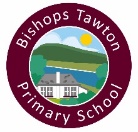 Long term administration of medical treatmentMedicines administered in the setting will usually be prescribed by a health professional. They should be in their original packaging with the name, date, dose and batch number clearly visible.Full name of childName of medication or treatment to be administeredMedication issue dateMedication expiry date Dose to be administeredTime of doseName of staff administering medicineReview dateTraining given by Signature of trainerTraining updateAny special instructionsParent or carer signature (and date)Childcare provider signature (and date)Date, time and dose medicine was last administered by parent or carerSignature of parent or carerDate, time and dose for medicine to be administered by ProviderSignature of staff member administering medicineSignature of parent or carerComments 